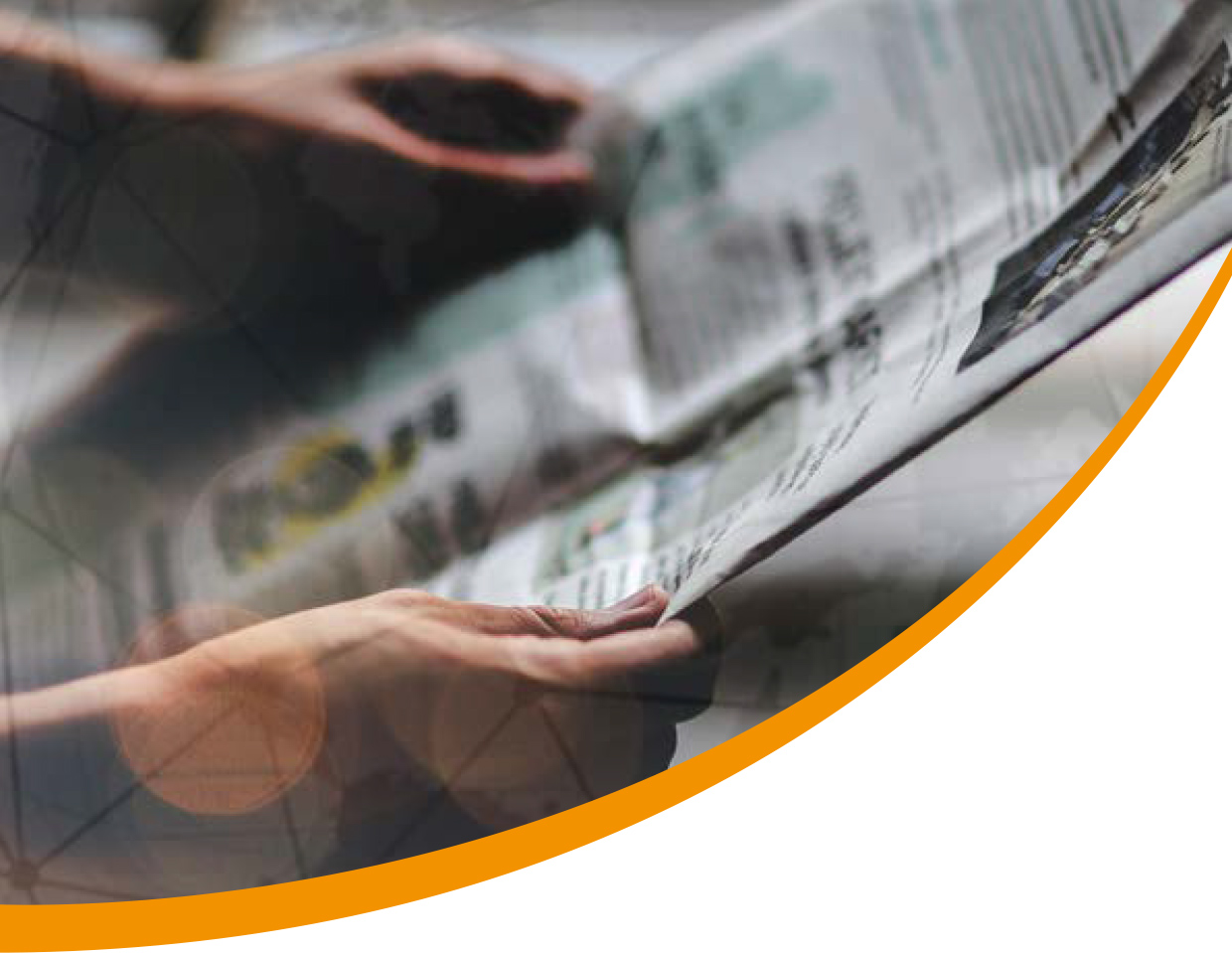 Sobre Cumila Alcance del plan de estudios 
El plan de estudios Cumila de alfabetización mediática e informacional tiene como objetivo dotar a los adultos de las habilidades básicas para enfrentarse y utilizar de forma competente la tecnología y los medios digitales en su vida profesional y personal. Estructurado como una guía completa, Cumila permite a los profesores adquirir todos los conocimientos pertinentes y les proporciona instrucciones y numerosos materiales para preparar y llevar a cabo sus cursos.Las competencias que se forman con el plan de estudios de Cumila no están dirigidas a una profesión específica. Más bien, son competencias básicas relevantes para todos los adultos. Por lo tanto, Cumila puede utilizarse en la formación profesional y en cualquier otra forma de educación de adultos (cualificación profesional, clases nocturnas, clases de integración) en la que los participantes tengan un nivel básico o intermedio de conocimientos en temas digitales. Aunque el contenido se ha desarrollado principalmente para alumnos adultos, parte de él también puede utilizarse para alumnos jóvenes (las lecciones correspondientes se indican en el esquema de la lección).Dado que el mundo digital está cambiando rápidamente, algunos contenidos pueden quedar pronto obsoletos. No obstante, la estructura del plan de estudios sirve de marco permanente para los temas relacionados con los medios digitales, abordados en los 6 módulos de Cumila:Ciudadanía digital y sociedad digitalComunicación y colaboraciónRecogida de información y formación de opiniónSeguridad, privacidad y protección de datosTecnologíaLas familias y los medios digitalesPara seguir el ritmo de los rápidos cambios en el mundo digital, se está convirtiendo en una competencia fundamental para los profesores estar al tanto de estos cambios y adaptar regularmente sus materiales de enseñanza. Uno de los puntos centrales del plan de estudios es la enseñanza de competencias para el aprendizaje autónomo con herramientas digitales. Esto sirve tanto a los profesores para mantener su enseñanza al día como a los alumnos para estar informados de los últimos avances en tecnologías digitales.Metodología 
La Guía Curricular de Cumila proporciona a los profesores un amplio conjunto de información y material para diseñar sus lecciones en torno a los temas de los medios digitales:Documentación del módulo: Una introducción a cada tema con información básica, así como lecturas complementarias y fuentes de información generales que proporcionan a los profesores la información necesaria para llevar a cabo sus cursos.Plan de estudios: Ofrece a los profesores una visión general de los temas que se abordan en el módulo, una estimación aproximada del tiempo necesario para impartir los contenidos, una visión general del material didáctico y una lista de las competencias que aborda el módulo (según el marco DigiComp 2.1).Material didáctico: La Wiki de Cumila ofrece lecciones y materiales de aprendizaje para cada módulo. (http://wiki.cumila.eu)Formación para profesores: El Moodle de Cumila ofrece información a los profesores sobre cómo aplicar el plan de estudios en su clase.Los módulos de Cumila son muy flexibles y pueden utilizarse para crear cursos completos, pero también pueden elegirse temas individuales para integrarlos en otros cursos. El tema de la protección de datos, por ejemplo, es relevante para muchas áreas. La lección de Cumila puede utilizarse como introducción general y complementarse con información adicional específica de cada área (por ejemplo, temas de protección de datos para los empleados del sector sanitario, normas para el tratamiento digital de datos en los sistemas informáticos). Cumila hace hincapié en un enfoque práctico en el que los alumnos interactúan directamente con los medios digitales. Por lo tanto, se requiere una infraestructura básica de aprendizaje digital para impartir las lecciones. Los dispositivos digitales con conexión a Internet deben estar disponibles para al menos los 2-3 participantes. El trabajo en grupo con dispositivos digitales mejora en la mayoría de los casos el aprendizaje y anima a los participantes a probar cosas nuevas. Para la mayoría de los ejercicios, no importa el tipo de dispositivo que sea (PC, portátil, tableta, smartphone). Cuando se necesita un equipo especial, se indica en la lista de materiales de la lección. Lo que puede ser nuevo para los profesores cuando empiezan a enseñar temas digitales es que se requiere cierta flexibilidad y apertura. Mientras que con los temas tradicionales el profesor suele tener muchos más conocimientos que los alumnos, con los temas digitales los profesores no suelen ir muy por delante de sus alumnos. En lugar de preocuparse por esta situación, los profesores deben valorar las ganancias de conocimiento que se obtienen al compartir con sus alumnos en las clases. Por ello, muchos de los ejercicios se basan en la recogida de resultados durante las clases. Los profesores deben tener cuidado de registrar estos resultados y compartirlos con la clase. Los profesores también pueden animar a sus alumnos a registrar los resultados ellos mismos utilizando sus propios dispositivos digitales (por ejemplo, sacando fotos de la pizarra).Los módulos de Cumila 
Los 6 módulos del plan de estudios de Cumila cubren todos los temas básicos que la gente necesita saber sobre las tecnologías y los medios digitales. Aunque no hay un orden específico sobre cómo enseñar los módulos 1-5, se recomienda empezar con el módulo 6 sólo después de que los participantes tengan un conocimiento sólido de los fundamentos de los otros módulos.Módulo 1: Ciudadanía digital y sociedad digitalEste módulo aborda el impacto de la transformación digital impulsada por la tecnología en cuestiones sociales como la ciudadanía, las estructuras económicas y la tecnología inteligente que se están convirtiendo en parte de nuestra vida cotidiana. El módulo también presenta las oportunidades y los conceptos básicos del aprendizaje electrónico.   Módulo 2: Comunicación y colaboraciónLas tecnologías digitales están cambiando la forma en que nos comunicamos y colaboramos. Se presenta qué tiene de especial la comunicación digital, cuáles son las mejores prácticas y qué herramientas se utilizan habitualmente, así como los problemas que pueden surgir, como la incitación al odio y el ciberacoso. El módulo también examina las posibilidades de la colaboración digital.Módulo 3: Recogida de información y formación de opiniónDado que Internet ofrece una cantidad infinita de información y conocimientos, el módulo 3 presenta la mejor manera de utilizar esta fuente de información: dónde encontrar buena información, cómo validar y organizar la información. El módulo también aborda los efectos negativos del uso inadecuado de la información, como la difusión de información errónea y teorías conspirativas o la influencia en la opinión política. Módulo 4: Seguridad, privacidad y protección de datos¿Qué necesito saber para proteger los dispositivos y los datos personales en el mundo digital? El módulo 4 explica en qué consiste nuestra identidad digital y cómo comprobar la identidad de otras personas en Internet. Se presentan los riesgos técnicos y no técnicos, como los virus, los correos electrónicos de suplantación de identidad y el robo de identidad, y cómo protegerse contra ellos. El módulo también ofrece información sobre cómo proteger su privacidad en el mundo digital. Módulo 5: TecnologíaEl módulo 5 explica todos los secretos técnicos que se esconden detrás de las tecnologías digitales y permite a las personas sin conocimientos técnicos configurar ellos mismos los dispositivos o solucionar problemas sencillos. Empezando por los elementos de hardware y terminando con el sistema operativo de los dispositivos, el módulo ofrece una visión general de todos los componentes técnicos relevantes con los que hay que lidiar a diario. También se explica aquí la gran cuestión del funcionamiento de Internet.Módulo 6: Las familias y los medios digitalesEl módulo 6 está dirigido a padres o personas que trabajan con familias y niños. Aborda las necesidades especiales de los niños en el mundo online, cómo educarlos para que se conviertan en usuarios responsables y cómo protegerlos de los riesgos. Para que los padres puedan acompañar a sus hijos en su desarrollo profesional, el módulo también presenta las competencias que serán necesarias en un mundo laboral transformado digitalmente. Módulo "Recogida de información y formación de opinión" Resumen de los temas de aprendizaje Búsqueda de información en Internet 				unidades de clase recomendadas Motores de búsqueda									2Fuentes de información									1Verificación de la información de Internet							2Gestión y uso de la información de Internet				unidades de clase recomendadasEstrategias de información									1Gestión de la información 									2Utilizar la información de Internet 								2Formación de opinión y fake news				unidades de clase recomendadasCómo nos formamos nuestra opinión							3Realidades paralelas y teorías de la conspiración						1Búsqueda de información en Internet Está en condiciones de utilizar un motor de búsqueda de forma autodeterminada para encontrar la información deseada. Sabe nombrar diferentes fuentes de información en Internet y puede decidir qué fuentes utilizará en su contexto individual. Ha desarrollado una sensibilidad para el valor de una información en Internet y la fuente de la información.Unidades de aprendizaje y partes de aprendizaje: Motores de búsqueda						unidades de clase recomendadas 2	Información general sobre los motores de búsqueda disponibles	Uso de motores de búsqueda (operadores de búsqueda)	Búsqueda inversa de imágenes	Cambiar el proveedor de búsquedas y el navegador por defectoFuncionamiento de los motores de búsquedaFuentes de información						unidades de clase recomendadas 1	Resumen de las distintas fuentes		Identificar la fuente correctaVerificación de la información de Internet				unidades de clase recomendadas 2	Cómo validar la información	Confianza de las fuentes - Ejemplo "Wikipedia"	Resultados de la búsqueda en Google & Co.Objetivos de aprendizajeMotores de búsqueda unidades de clase recomendadas: 3Partes de aprendizajeFuentes de información unidades de clase recomendadas: 2Partes de aprendizajeVerificación de la información de Internet unidades de clase recomendadas: 1Partes de aprendizajeConclusión del tema de aprendizaje Gestión y uso de la información de Internet Sabe almacenar la información que ha encontrado en Internet de forma que pueda encontrar toda la información necesaria en cualquier momento. Es consciente de las reglas y normas de uso de la información de Internet. Conoce los derechos de autor y el derecho de uso y entiende el concepto de licencias. Sabe cómo citar textos y cómo obtener imágenes para uso personal.Unidades de aprendizaje y partes de aprendizaje: Estrategias de información						unidades de clase recomendadas 1	3 fases de una búsqueda de información 	Uso creativo del navegadorGestión de la información						unidades de clase recomendadas 2	Trabajar con marcadores	Guardar (partes de) un sitio web	Cuadernos digitales	ColaboraciónUso de la información de Internet 					unidades de clase recomendadas 2Derechos de autor y de usoCreative commons y REAUso del texto / Uso del material de imagenMaterial "gratuito" / sin licenciaCreative commons y REAObjetivos de aprendizajeEstrategias de información unidades de clase recomendadas: 2Partes de aprendizajeGestión de la información unidades de clase recomendadas: 2Partes de aprendizajeUtilizar la información de Internet unidades de clase recomendadas: 2Partes de aprendizajeFormación de opinión y noticias falsas Es capaz de cuestionar críticamente la información de la red. Reconoce los posibles intentos de manipulación y las posibles informaciones falsas. Ha desarrollado un sentido de las posibles influencias. También es consciente del peligro de las narrativas conspirativas.Unidades de aprendizaje y partes de aprendizaje: Cómo formamos nuestra opinión							unidades de clase recomendadas 3	Algoritmos	La configuración de nuestra visión del mundo	Noticias falsasRealidades paralelas y teorías de la conspiración 					unidades de clase recomendadas 1Teorías de la conspiraciónRealidades paralelas Objetivos de aprendizajeCómo nos formamos nuestra opinión unidades de clase recomendadas: 3Partes de aprendizajeRealidades paralelas y teorías de la conspiración unidades de clase recomendadas: 1Partes de aprendizajeEdiciónEste documento forma parte del proyecto "CUMILA - Guía curricular de alfabetización mediática e informacional para adultos".(KA204-45D50F70)Más información en https://www.cumila.euEditor / Socio colaborador:
Medienkompetenz Team e.V.
Sophienstr. 120
76135 Karlsruhe - DEAkademie für Politische Bildung und demokratiefördernde Maßnahmen
Hauptplatz 23
4020 Linz - ATCIDET - Centro para la innovación y el desarrollo de la educación y la tecnología, S.L
Calle Pintor Ribera 18
Entresuelo, local 3
12004 Castellón - ESOrganización responsable de este módulo: 	Medienkompetenz Team e.V.

Hay que tener en cuenta que, a pesar de la cuidadosa edición, toda la información de este documento se proporciona sin garantía y se excluye cualquier responsabilidad por parte de los editores y los autores. ´Descargo de responsabilidad: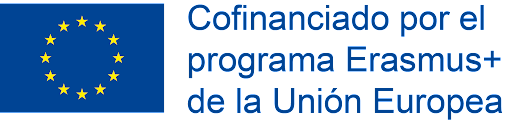 El apoyo de la Comisión Europea a la elaboración de esta publicación no constituye una aprobación de su contenido, que refleja únicamente las opiniones de los autores, y la Comisión no se hace responsable del uso que pueda hacerse de la información contenida en ella.
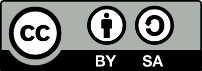 Esta obra se encuentra bajo una licencia de Creative Commons Attribution-NonCommercial 4.0 International, es decir, se permite su uso y distribución no comercial siempre que se cite la fuente "Cumila" y el sitio web www.cumila.eu. Si se conceden permisos más allá de la licencia mencionada, se pueden hacer arreglos individuales con el consorcio del proyecto. Para ello, póngase en contacto con info@medienkompetenz.teamConocimientoHabilidadesCompetenciaPuededescribir el principio básico de un motor de búsqueda.nombrar hasta 3 motores de búsqueda diferentesnombrar diferentes fuentes (en línea y fuera de línea)describir las diferencias y nombrar los pros y los contras de las distintas fuentesnombrar formas de verificar el valor y la veracidad de una información de InternetEs capaz dedesarrollar una estrategia de cómo utilizar un motor de búsqueda para buscar la información requeridautilizar un motor de búsqueda como google a propósitodecidir en qué fuentes comenzará su búsqueda de informaciónpara identificar el origen de una informaciónpara evaluar el valor de una informaciónEs capaz deaplicar estrategias para utilizar los términos de búsqueda adecuados en función del contextoidentificar las fuentes adecuadas para el propósito respectivo al buscar informaciónevaluar y valorar una información en InternetTítulo: Información general sobre los motores de búsqueda disponiblesInstrucción de aprendizaje:Pregunte a los participantes qué motores de búsqueda conocen y qué experiencias han tenido con ellos.Presentar los diferentes motores de búsqueda (en la lección 02 se puede encontrar una lista de motores de búsqueda)Que los participantes prueben diferentes motores de búsqueda y compartan sus observacionesMostrar a los participantes otros motores de búsqueda para casos de uso específicos (ver lección 03)Material didácticoCUMILA-Wiki Lección c1L02 - la comparación de motores de búsquedaCUMILA-Wiki Lección c1L03 - Buscadores especialesMás información: Módulo CUMILA "Recogida de información y formación de opinión"Competencias: Alfabetización en información y datosNavegar, buscar y filtrar datos, información y contenidos digitales
Título: Uso de motores de búsquedaInstrucción de aprendizaje:Pida a los participantes que busquen una información concreta mediante un motor de búsqueda (por ejemplo, la sede de los últimos Juegos Olímpicos de Invierno). Comenta con los participantes cómo han realizado la búsqueda.Introducir los diferentes operadores de búsqueda y su aplicaciónIntroducir el formulario de búsqueda avanzada de Google / Bing y mostrar diferentes formas de usoIdea: Se pueden realizar otras tareas de búsqueda para profundizar en el estudioMaterial didácticoCUMILA-Wiki Lección c1L01 - Cómo buscar en GoogleMás información: Módulo CUMILA "Recogida de información y formación de opinión"Competencias: Alfabetización en información y datosNavegar, buscar y filtrar datos, información y contenidos digitales
Título: Búsqueda inversa de imágenesInstrucción de aprendizaje:Introducir la funcionalidad de búsqueda inversa de imágenes.Discutir diferentes casos de usoMaterial didácticoCUMILA-Wiki Lección c1L04 - Búsqueda inversa de imágenesMás información: Módulo CUMILA "Recogida de información y formación de opinión"Competencias: Alfabetización en información y datosNavegar, buscar y filtrar datos, información y contenidos digitales
Título: Cambiar el proveedor de búsquedas y el navegador por defectoInstrucción de aprendizaje:Introducir la posibilidad de establecer el motor de búsqueda por defecto en diferentes dispositivosEnfoque alternativo: Entregue la hoja de trabajo como información complementaria.Material de aprendizaje:CUMILA-Wiki Lección c1L05 - Cambiar el proveedor de búsqueda y el navegador por defectoMás información: Módulo CUMILA "Recogida de información y formación de opinión"Competencias: Alfabetización en información y datosNavegar, buscar y filtrar datos, información y contenidos digitales
Título: Funcionamiento de los motores de búsquedaInstrucción de aprendizaje:Explicar el funcionamiento de los motores de búsquedaPregunte a los participantes sobre sus observaciones y experiencias de una búsqueda en Internet en cuanto a la calidad y la cantidad de los resultados de la búsqueda.Explique los términos SEO y SEM y discuta el posible impacto en la calidad de los resultados de búsqueda.Discuta la cuestión: ¿Hasta qué punto pueden ser neutrales los resultados de las búsquedas? .Más información: Módulo CUMILA "Recogida de información y formación de opinión"Competencias: Alfabetización en información y datosNavegar, buscar y filtrar datos, información y contenidos digitales
Título: Resumen de las distintas fuentesInstrucción de aprendizaje:Pregunte a los participantes qué fuentes de información conocen.Introducir o elaborar una lista de fuentes en línea y fuera de líneaQue los participantes intercambien sus fuentes favoritasDiscutir las ventajas e inconvenientes de cada una de las fuentesMaterial de aprendizaje:CUMILA-Wiki Lección c1L06 - Fuentes de información en la red: FolletoMás información: Módulo CUMILA "Recogida de información y formación de opinión"Competencias: Alfabetización en información y datosEvaluación de datos, información y contenidos digitales
Título: Identificar la fuente correctaInstrucción de aprendizaje:Discutir las ventajas y desventajas de las fuentes individualesDiscutir qué fuentes son las más adecuadas para cada tipo de búsqueda de información. Presentar las tareas de investigación y discutir con los participantes qué fuentes son las más adecuadas para la búsqueda de información en este casoDeja que los participantes valoren sus fuentes favoritas. Que expliquen en qué casos las fuentes individuales son las más adecuadas.Material de aprendizaje:CUMILA-Wiki Lección c1L06 - Fuentes de información en la redMás información: Módulo CUMILA "Recogida de información y formación de opinión"Competencias: Alfabetización en información y datosEvaluación de datos, información y contenidos digitales
Título: Cómo validar la información Instrucción de aprendizaje:Pregunte a los participantes cómo validarían la información de Internet.Introducir la búsqueda de dominios "Who-isPresentar las seis preguntas "W"Elaborar una lista de factores que pueden utilizarse para determinar la calidad y la autenticidad de la informaciónMaterial de aprendizaje:CUMILA-Wiki Lección c1L08 - Verificar la informaciónMás información: Módulo CUMILA "Recogida de información y formación de opinión"Competencias: Alfabetización en información y datosEvaluación de datos, información y contenidos digitales
Título: Confianza de las fuentes - Ejemplo "Wikipedia" Instrucción de aprendizaje:Pregunte a los participantes qué grado de confianza consideran que tiene WikipediaPresentar el funcionamiento de Wikipedia. Introducir incidentes individuales en Wikipedia (ver ejemplos en la lección adjunta)Debatir con los participantes temas como la calidad y la fiabilidad de la informaciónMaterial de aprendizaje:CUMILA-Wiki Lección c1L07 - Fuente de información WikipediaMás información: Módulo CUMILA "Recogida de información y formación de opinión"Competencias: Alfabetización en información y datosEvaluación de datos, información y contenidos digitales
Título: Resultados de la búsqueda en Google & Co.Instrucción de aprendizaje:Debate: Pregunte a los participantes de dónde proceden los resultados de las búsquedasExplicar cómo funciona un motor de búsquedaExplicar conceptos como SEO y SEMExplicar los conceptos de los programas de afiliación y otras formas en que los propietarios de sitios web pueden monetizar su sitio web.  Discuta cómo todas estas cuestiones afectan a la calidad de los resultados de los motores de búsqueda.Material de aprendizaje:CUMILA-Wiki Lección c1L09 - Reconocer la publicidadMás información: Módulo CUMILA "Recogida de información y formación de opinión"Competencias: Alfabetización en información y datosEvaluación de datos, información y contenidos digitales
Título: Conclusión del tema de aprendizaje "Búsqueda de información en Internet"Instrucción de aprendizaje:Discutir con los participantes las diferentes formas de buscar información en Internet¿Qué conclusiones sacan los participantes de las unidades de aprendizaje?¿Ha cambiado el comportamiento de los participantes en cuanto a la búsqueda de información?¿Qué cosas harán los participantes de forma diferente en el futuro o a qué cosas prestarán más atención en el futuro?Más información: Módulo CUMILA "Recogida de información y formación de opinión"Competencias: Alfabetización en información y datosNavegar, buscar y filtrar datos
, información y contenidos digitalesEvaluar 
datos, información y contenidos digitales
ConocimientoHabilidadesCompetenciaPuedeexplicar las ventajas e inconvenientes de un marcador y de la información que se copia y guarda localmente en el PCnombrar diferentes formas de estructurar los sitios web y la informaciónexplicar el concepto de derechos de autor, derecho de uso y licenciasexplicar el concepto del modelo de licencia Creative CommonsEs capaz depara gestionar los marcadores en el navegador de Internet utilizadopara guardar información de Internet en la máquina localpara identificar si los datos específicos están protegidos por algún derecho.identificar si se puede adquirir una licencia para una información específica y cómo hacerloencontrar material libre de derechos para uso propioEs capaz dedesarrollar una estrategia para gestionar la información y el conocimientoestimar el riesgo potencial al utilizar datos de InternetTítulo: 3 fases de una investigación de informaciónInstrucción de aprendizaje:Introducir las 3 fases de una búsqueda de información Presentar y discutir lo que hay que hacer en la "fase de preparación"Presentar y discutir qué hacer en la "fase de búsqueda"Presentar y discutir lo que se debe hacer en la "fase de evaluación"Más información: Módulo CUMILA "Recogida de información y formación de opinión"Competencias: Alfabetización en información y datosNavegar, buscar y filtrar datos, información y contenidos digitales
Título: Uso creativo del navegadorInstrucción de aprendizaje:Realiza una búsqueda y abre los resultados de la misma en (a) nuevas ventanas del navegador, (b) en nuevas pestañas del navegador y (c) en la misma ventana. Explicar el uso de las pestañas del navegadorExplicar cómo reordenar las pestañas del navegador dentro de la misma y en varias ventanas del navegador. Discutir las ventajas y desventajas de las diferentes funcionalidadesMaterial de aprendizaje:CUMILA-Wiki Lección c2L01 - Uso creativo del navegadorMás información: Módulo CUMILA "Recogida de información y formación de opinión"Competencias: Alfabetización en información y datosNavegar, buscar y filtrar datos, información y contenidos digitales
Título: Trabajar con marcadoresInstrucción de aprendizaje:Pregunte a los participantes qué saben sobre los marcadoresIntroducir la funcionalidad de los marcadores de un navegador webExplicar cómo crear y gestionar los marcadoresMaterial de aprendizaje:CUMILA-Wiki Lección c2L02 - Trabajar con marcadoresMás información: Módulo CUMILA "Recogida de información y formación de opinión"Competencias: Alfabetización en información y datosGestión de datos, información y contenidos digitales
Título: Guardar (partes de) un sitio webInstrucción de aprendizaje:Pregunte al participante cómo salvaría un sitio webMostrar cómo almacenar un enlace a un sitio web en la máquina localMostrar cómo "guardar" un sitio web a través de la funcionalidad "Archivo->Guardar".Mostrar cómo copiar manualmente el contenido de un sitio web en otro documento (por ejemplo, Word). Opcional: Mostrar cómo "imprimir" un sitio web a través de la funcionalidad PDFInvestigar los resultados de las acciones ejecutadas junto con los participantes Explicar las diferencias de los distintos enfoquesDiscutir las ventajas y desventajas de cada enfoque Material de aprendizaje:CUMILA-Wiki Lección c2L03 - Guardar páginas webMás información: Módulo CUMILA "Recogida de información y formación de opinión"Competencias: Alfabetización en información y datosGestión de datos, información y contenidos digitales
Título: Cuadernos digitalesInstrucción de aprendizaje:Explicar la funcionalidad de un cuaderno digitalPresentar diferentes cuadernos digitales como ejemploAnimar a los participantes a probar el uso de los cuadernos digitalesDiscutir las ventajas y desventajas de los cuadernos digitalesMás información: Módulo CUMILA "Recogida de información y formación de opinión"Competencias: Alfabetización en información y datosGestión de datos, información y contenidos digitales
Título: ColaboraciónInstrucción de aprendizaje:Explicar el concepto de servicios en la nube y cómo pueden utilizarse como herramientas de colaboraciónMostrar un ejemplo de cómo varios usuarios pueden trabajar en el mismo documentoMostrar un ejemplo de cómo varios usuarios pueden compartir una carpeta Discutir las ventajas y desventajas de estas funcionalidadesMás información: Módulo CUMILA "Recogida de información y formación de opinión"Módulo CUMILA "Comunicación y Colaboración"Competencias: Comunicación y colaboraciónCompartir información y contenidos a través de las tecnologías digitales
Título: Derechos de autor y de usoInstrucción de aprendizaje:Explicar el concepto de derechos de autor, marca, derecho de uso y licencias. Muestre un ejemplo de material protegido por derechos de autor o marca comercial (por ejemplo, el logotipo de una empresa)Explicar la diferencia entre poseer el material y obtener el derecho de uso o la licencia de uso (por ejemplo, a partir de la imagen o el software) Discutir los desafíos de los derechos de autor y el derecho de uso en la vida cotidianaMaterial de aprendizaje:CUMILA-Wiki Lección c2L04 - Derechos de autor y de usoMás información: Módulo CUMILA "Recogida de información y formación de opinión"Competencias: Creación de contenidos digitalesDerechos de autor y licencias
Título: Uso del textoInstrucción de aprendizaje:Explicar la definición de citaDiscutir las posibilidades de utilizar textos existentes con algunos ejemplos concretos.¿Cuánto texto de un artículo de Wikipedia, por ejemplo, puedo utilizar en mi propio texto y cómo tengo que etiquetarlo?Discutir el uso de extractos de texto en las publicaciones propias.Material de aprendizaje:CUMILA-Wiki Lección c2L04 - Derechos de autor y de usoMás información: Módulo CUMILA "Recogida de información y formación de opinión"Competencias: Creación de contenidos digitalesDerechos de autor y licencias
Título: Utilización de material gráfico Instrucción de aprendizaje:Discutir el tema "¿A quién pertenece una imagen? ¿A quién pertenece el derecho a utilizarla?" Discutir quién puede tener derechos sobre una imagen (por ejemplo, la persona representada, el fotógrafo, el editor que publicó la imagen).Explique el término "libertad de panorama" y refiérase a las diferentes normativas de los distintos paísesExplique el concepto de "licencia de imagen" Mostrar diferentes bases de datos de imágenes en línea e investigar el coste de una imagen Material de aprendizaje:CUMILA-Wiki Lección c2L05 - Tratamiento de imágenesMás información: Módulo CUMILA "Recogida de información y formación de opinión"Competencias: Creación de contenidos digitalesDerechos de autor y licencias
Título: Material "gratuito" / sin licenciaInstrucción de aprendizaje:Mostrar varios sitios web que ofrecen contenidos "gratuitos" (por ejemplo, pixabay.com)Mostrar cómo los participantes pueden buscar material "gratuito" a través de los motores de búsquedaDiscuta las siguientes cuestiones ¿Hasta qué punto es seguro el uso de materiales "gratuitos"? ¿Estoy realmente protegido de posibles reclamaciones? (por ejemplo, los fotógrafos)¿El material "gratuito" está realmente disponible sin costes? Discutir las ventajas y desventajas de los diferentes modelos de licencias y contenidos gratuitos Más información: Módulo CUMILA "Recogida de información y formación de opinión"Competencias: Creación de contenidos digitalesDerechos de autor y licencias
Título: Creative commons y REA Instrucción de aprendizaje:Explicar el concepto de "Creative Commons" y "Recursos Educativos Abiertos"Presentar y discutir el modelo de licencia Creative CommonsMostrar varios sitios web donde los participantes pueden encontrar material con licencias CC y/o REA. Material de aprendizaje:CUMILA-Wiki Lección c2L06 - Creative Commons y Recursos Educativos Abiertos (REA)Más información: Módulo CUMILA "Recogida de información y formación de opinión"Competencias: Alfabetización en información y datosNavegar, buscar y filtrar datos, información y contenidos digitales
ConocimientoHabilidadesCompetenciaPuedenombrar diferentes factores y mecanismos que influyen en nuestra visión del mundoIdentificar el éxito de las narrativas conspirativas y el peligro que suponenEs capaz dedesarrollar una estrategia para evaluar subjetivamente la exactitud de las noticias e informes y, si es necesario, investigarlosreconocer y clasificar las narrativas conspirativasEs capaz deexaminar críticamente la información de Internet y cuestionarlareconocer los intentos de manipulacióndistinguir la información falsa de la correctaTítulo: Algoritmos Instrucción de aprendizaje:Pregunte a los participantes qué saben sobre algoritmos y si pueden dar ejemplosPida a los participantes que nombren ámbitos de la vida cotidiana en los que nos influyen los algoritmos.Explique el concepto de algoritmos utilizando el ejemplo de las redes sociales (por ejemplo, Facebook).Introducir ejemplos de cómo se utilizan ya los algoritmos (por ejemplo, la policía predictiva, la ciencia médica, etc.)Discuta las ventajas y desventajas del uso de algoritmos y cómo afectan a nuestra vida cotidiana.  Más información: Módulo CUMILA "Recogida de información y formación de opinión"Competencias: Alfabetización en información y datosEvaluación de datos, información y contenidos digitales
Título: La configuración de nuestra visión del mundo Instrucción de aprendizaje:Pregunte a los participantes qué tipo de información y medios de comunicación influyen en su visión del mundo. Explique el concepto de parcialidad de los medios de comunicación y discuta de dónde obtenemos la información. Explique y discuta el concepto de influenciadores en los medios sociales. Explicar y discutir el concepto de bots sociales Pregunte a los participantes si han tenido contacto con este tipo de mecanismos en el pasado y cómo lo han afrontado. Discuta el impacto de este mecanismo en nuestra vida cotidiana. Material de aprendizaje:CUMILA-Wiki Lección c3L01 - Nuestra visión del mundoCUMILA-Wiki Lección c3L04 - Sobre las burbujas de filtrado y los robots socialesMás información: Módulo CUMILA "Recogida de información y formación de opinión"Competencias: Alfabetización en información y datosEvaluación de datos, información y contenidos digitales
Título: Noticias falsas Instrucción de aprendizaje:Pregunte a los participantes sobre lo que entienden por Fake news. Pregunte a los participantes si ya han tenido contacto con noticias falsas en el pasado y cómo las han afrontado. Discutir las motivaciones que hay detrás de las noticias falsas (¿Qué puede provocarlas? ¿Por qué se publican las noticias falsas?)Introduzca y discuta el término "falso equilibrio".Discutir cómo reconocer las noticias falsas Discute los posibles efectos de las noticias falsas utilizando algunos ejemplos concretos.Discutir el Discuta el impacto de este mecanismo en nuestra vida cotidiana. Material de aprendizaje:CUMILA-Wiki Lección c3L02 - Distorsión e interpretación de los medios de comunicaciónCUMILA-Wiki Lección c3L03 - Manipulación de imágenesCUMILA-Wiki Lección c3L05 - Reconocer las noticias falsasMás información: Módulo CUMILA "Recogida de información y formación de opinión"Competencias: Alfabetización en información y datosEvaluación de datos, información y contenidos digitales
Título: Teorías de la conspiraciónInstrucción de aprendizaje:Introduzca y discuta el significado y la diferenciación de los siguientes términos: Narración de la conspiraciónEl mito de la conspiraciónIdeología o mentalidad conspirativa Pregunte a los participantes si ya han tenido contacto con narraciones conspirativas y cómo lo han afrontadoExplique y discuta por qué la narrativa conspirativa tiene éxito.Explicar y discutir el impacto de las narrativas conspirativasDiscutir cómo podemos protegernos a nosotros mismos y a los demás de las narrativas conspirativasMás información: Módulo CUMILA "Recogida de información y formación de opinión"Competencias: Alfabetización en información y datosEvaluación de datos, información y contenidos digitales
Título: Realidades paralelasInstrucción de aprendizaje:Pregunte a los participantes qué entienden por el término "realidades paralelas"Explique y discuta cómo puede surgir una realidad paralela. Explique y discuta el ejemplo de la "sociedad de la tierra plana" Opcional: Explicar y discutir el ejemplo del "movimiento Q Anon" Discute el posible impacto de una realidad paralela. Discutir cómo podemos protegernos a nosotros mismos y a los demás de estas influenciasMás información: Módulo CUMILA "Recogida de información y formación de opinión"Competencias: Alfabetización en información y datosEvaluación de datos, información y contenidos digitales
